パソコン小話（２６４）2019/11/7ワードの起動時の設定を確認する	ワードには、これでもかと言う設定が多すぎます。皆さんのパソコン、一度「起動時の設定」を確認してみましょう。１．ワード起動　→　ファイル　→　オプション　→　全般（又は基本設定）　→　起動時の設定　　　　→　２カ所のチェックを外す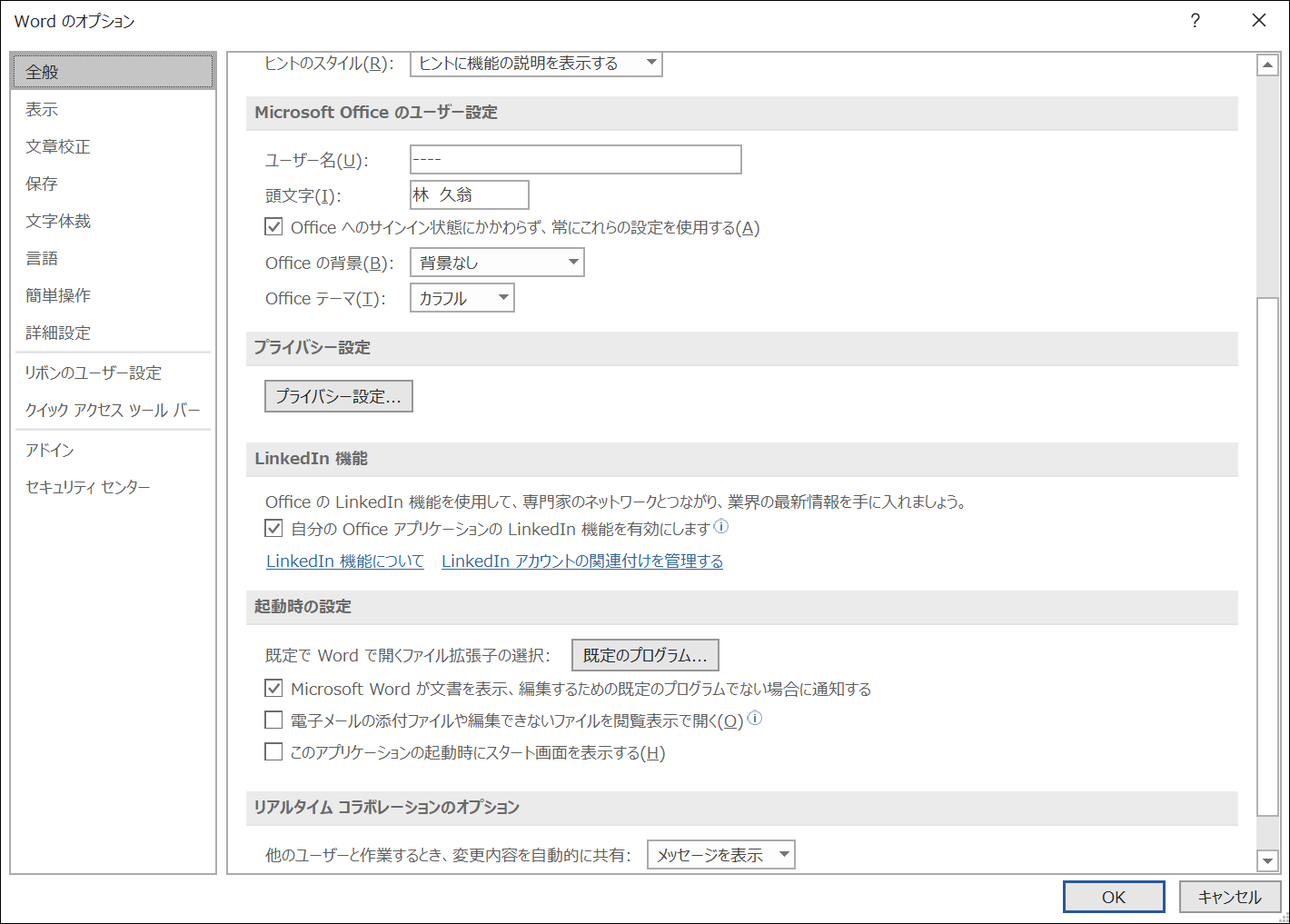 ここの意味①電子メールの添付ファイルや編集できないファイルを・・・・・　　ワードは通常に開くと、印刷レイアウトで開きますが、ここにチェックが入っていると、閲覧モードで開きます。実際にやってみれば、よく違いが分かります。好みでチェックを外して下さい。②このアプリケーションの起動時にスタート画面を表示する　　ここのチェックを外しますと、ワードの用紙が１発で開きます。　　チェックが入っていると、スタート画面が出ます。これも、実際にやってみれば、よく分かります。（ここは、エクセルでも設定が必要です）以上